О внесении изменений в составрайонной комиссии по защите прави интересов реабилитированных граждан – жертв политических репрессийВ связи с кадровыми изменениями и в соответствии с Законом Российской Федерации от 18 октября 1991 года № 1761-1 «О реабилитации жертв политических репрессий»Совет Алексеевского муниципального района решил:1. Внести изменения в решение Алексеевского районного Совета Алексеевского муниципального района Республики Татарстан от 05 февраля 2015 года № 373 «О районной комиссии по защите прав и интересов реабилитированных граждан – жертв политических репрессий» следующего содержания:В пункте 1 слова:2. Разместить настоящее решение на Официальном сайте Алексеевского муниципального района, на Официальном портале правовой информации Республики Татарстан в информационно-телекоммуникационной сети Интернет.3. Контроль за исполнением настоящего решения возложить на постоянную депутатскую комиссию совета Алексеевского муниципального района по социальным вопросам и национальной политике (Афанасьева М.Р.).Глава Алексеевскогомуниципального района, председатель Совета 								  С.А.ДемидовАЛЕКСЕЕВСКИЙ  РАЙОННЫЙ СОВЕТАЛЕКСЕЕВСКОГО МУНИЦИПАЛЬНОГО РАЙОНАРЕСПУБЛИКИ ТАТАРСТАН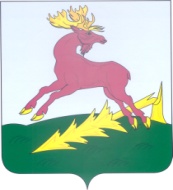 ТАТАРСТАН РЕСПУБЛИКАСЫАЛЕКСЕЕВСК МУНИЦИПАЛЬ РАЙОНЫНЫҢАЛЕКСЕЕВСКРАЙОН СОВЕТЫРЕШЕНИЕ23.04.2021п.г.т. Алексеевское КАРАР№ 39« Секретарь комиссииСкалова Л.И. – главный специалист-юрист аппарата Совета»заменить словами:«Секретарь комиссииКиселева Т.А. - главный специалист-юрист аппарата Совета»